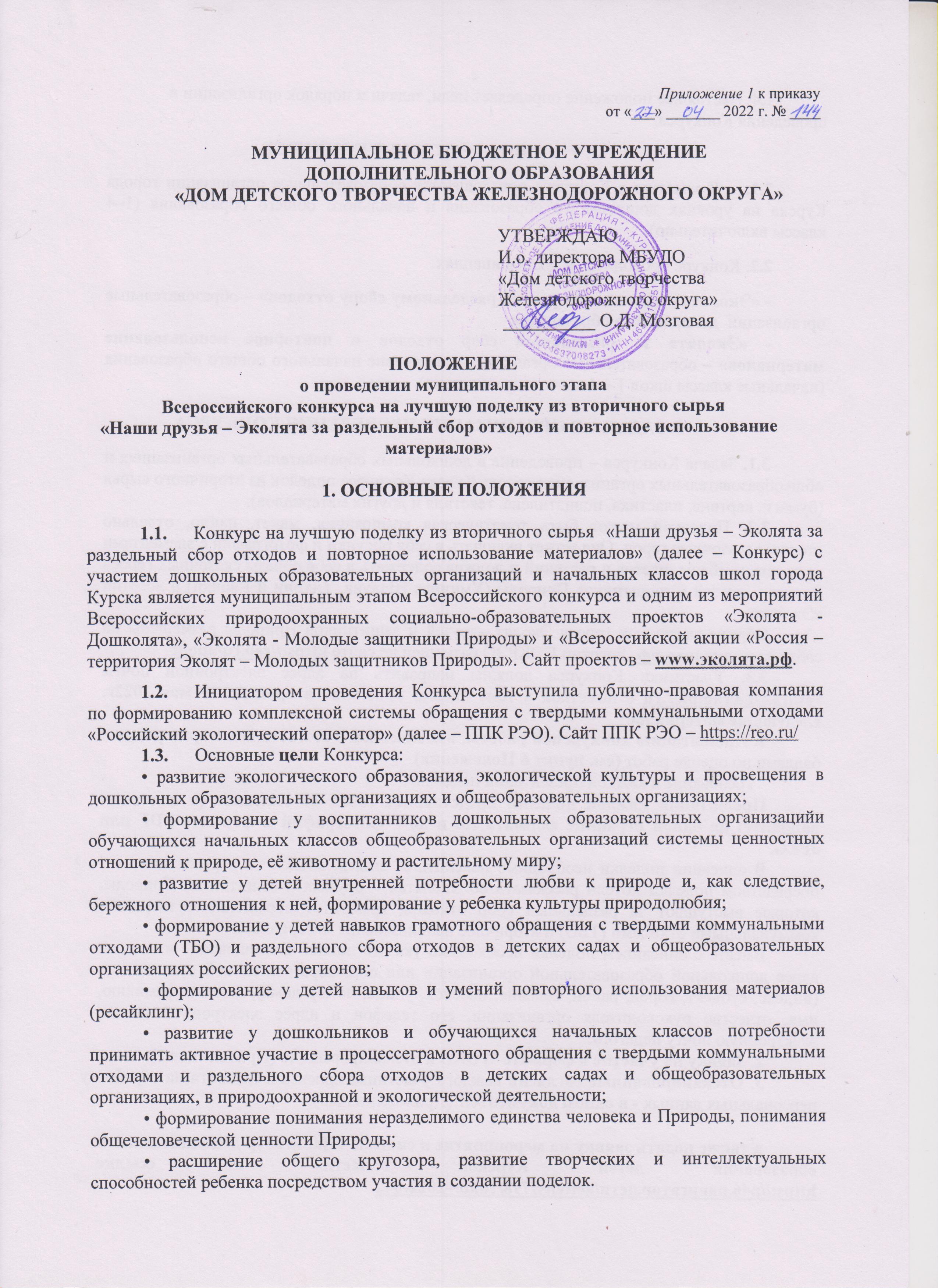 1.4. Настоящее положение определяет цели, задачи и порядок организации и проведения Конкурса.2. УСЛОВИЯ УЧАСТИЯ В КОНКУРСЕК участию в Конкурсе приглашаются образовательные организации города Курска на уровнях дошкольного образования и начального общего образования (1–4 классы включительно).2.2. Конкурс проводится в 2-х номинациях.- «Эколята – Дошколята учатся раздельному сбору отходов» – образовательные организации  дошкольного образования.- «Эколята за раздельный сбор отходов и повторное использование материалов» – образовательные организации  на уровне начального общего образования (начальные классы школ 1 – 4 класс включительно).3. ЗАДАЧА И ОРГАНИЗАЦИЯ ПРОВЕДЕНИЯ КОНКУРСА3.1. Задача Конкурса – проведение в дошкольных образовательных организациях и общеобразовательных организациях города Курска Конкурса поделок из вторичного сырья (бумаги, картона, пластика, полиэтилена, текстиля и других материалов).3.2. Поделкой может быть тематическая композиция, макет, панно, отдельно стоящие сказочные герои. Она может включать в себя рисунки и фотографии с элементами природы, икебаны, цветов и растений и должна содержать в себе образы сказочных героев Эколят – друзей и защитников Природы (Умницы, Шалуна, Тихони и Ёлочки) и логотип «Эколята.Образы сказочных героев Эколят –друзей и защитников Природы размещены на сайте www.эколята.рф. Логотип ППКРЭО размещен на сайте https://reo.ru/about3.3. Участники Конкурса должны направить на адрес электронной почты resurs.est@rambler.ru с пометкой в теме письма «Эколята» в срок до 16 мая 2022г. следующие материалы: 1. Презентацию конкурсной работы, выполненной в соответствии с критериями и баллами по оценке работ (см. пункт 6 Положения).Требование к каждой презентации поделки.Презентация каждой поделки представляет собой её описание (в печатном варианте) на одной странице формата А4 и до 5 фотографий в формате PDF или JPEG.В описании поделки необходимо пояснить её смысл, объяснить и рассказать, что посредством поделки хотели рассказать об Эколятах – друзьях и защитниках Природы, которые выступают за раздельный сбор отходов, грамотное обращение с твердыми коммунальными отходами (ТБО) и вторичное использование материалов.Вместе с описанием поделки необходимо указать полное наименование и полный адрес дошкольной образовательной организации или общеобразовательной организации (индекс, субъект, город, район, селение, поселок, улица, номер дома), а также фамилию, имя, отчество руководителя организации, его телефон и адрес электронной почты, электронную почту педагога.2. Заявку на участие в формате WORD и отсканированную (Приложение 1); 3. Отсканированные согласия каждого участника проекта и педагога на обработку персональных данных - в одном документе!!!(Приложения 2,3).а также подать заявку на мероприятие в системе «Навигатор дополнительного образования детей Курской области» по ссылке https://р46.навигатор.дети/activity/798/?date=2022-04..3.4.  Конкурс проводится в 3 этапа.Первый этап (муниципальный) с 29.04.2022г по 16.05.2022 г.Контактные лица (Пн.-Пт. с 10.00 до 18.00):89038711396 - Анненкова Наталья Георгиевна, методист, педагог дополнительного образования;89081276376 – Васильева Инна Федоровна, зам. директора МБУДО «ДДТ Жд» Второй этап (региональный) -с 16.05.2022г по 25.05.2022 г – на который отбираются по 3 лучших работы в категориях «Эколята – Дошколята учатся раздельному сбору отходов», «Эколята за раздельный сбор отходов и Региональный оператор до 2 июня 2022 года определяет лучшие презентации и направляет в электронном виде 6 (шесть) работ – победителей в субъекте (3 в категории«Эколята – Дошколята учатся раздельному сбору отходов», 3 в категории«Эколята за раздельный сбор отходов и повторное использование материалов. Победителям муниципального этапа необходимо до 19 мая 2022 года подать заявку на региональный этап мероприятия в системе «Навигатор дополнительного образования детей Курской области» по ссылке https://xn--46-kmc.xn--80aafey1amqq.xn--d1acj3b/activity/717/?date=2022-04-29Контактные лица: Григорова Ирина Павловна, методист ОБПОУ «КГПК», тел. +7 4712 53 12 80, электронная почта: yunnatkursk@yandex.ru.Позднякова Юлия Сергеевна, педагог дополнительного образования, педагог-организатор ОБПОУ «КГПК», тел. +7 4712 53 12 80, электронная почта: omm.eco-park@yandex.ru.Третий этап (федеральный) – с 03.06.2022 г. по 30.06.2022 г.Информация о победителях, призерах и лауреатах Конкурса будет размещена на сайте Всероссийских природоохранных социально-образовательных проектов «Эколята–Дошколята», «Эколята - Молодые защитники Природы» – www.эколята.рф в разделе Всероссийский конкурс на лучшую поделку «Наши друзья–Эколята за раздельный сбор отходов и повторное использование материалов».4. НАГРАЖДЕНИЕ ПОБЕДИТЕЛЕЙ4.1. Дипломами I, II и III степени награждаются победители Конкурса. Участники Конкурса, не занявшие призовые места, награждаются грамотами за участие. Жюри оставляет за собой право учреждать специальные номинации. Победитель номинации награждается грамотой.4.2. Наградные материалы в электронном варианте учреждения-участники получают на адрес электронной почты. 4.3. Все участники регионального этапа Конкурса получают электронные сертификаты.4.4. Победители и призеры регионального этапа Конкурса награждаются дипломами оргкомитета I, II, III степеней.4.5. Победители, призеры и лауреаты федерального этапа Конкурса будут награждены дипломами Конкурса. Дипломы победителям, призерам и лауреатам федерального этапа Конкурса будут вручены до 9 сентября 2022 года. 5. ОСВЕЩЕНИЕ КОНКУРСА.Положение о Конкурсе и итоги Конкурса будут размещены на сайте Всероссийских природоохранных социально-образовательных проектов «Эколята–Дошколята», «Эколята - Молодые защитники Природы»(www.эколята.рф).Информация о Конкурсе должна быть размещена на сайтах органов исполнительной власти субъекта, осуществляющих государственное управление в сфере образования, природоохранной, культурной и молодежной политики, органов местного самоуправления муниципальных и городских округов, осуществляющих государственное управление в сфере образования.Информация о Конкурсе также должна быть размещена в региональных и муниципальных средствах массовой информации, сети Интернет, на радио и телевидении, а также в социальных сетях.Информация о проведении Конкурса должна обязательно быть размещена на сайтах всех принимающих участие в Конкурсе дошкольных образовательных организаций и общеобразовательных организаций российских регионов.В дошкольных образовательных организациях и общеобразовательных организациях по итогам Конкурса проводятся выставки поделок. Допускается использование логотипа ППК РЭО, логотипа «Эколята» и образов сказочных героев Эколят. О проведении выставки поделок необходимо разместить информацию на сайте дошкольной образовательной организации или  общеобразовательной организации.6. ПРЕДЛАГАЕМЫЕ КРИТЕРИИ И БАЛЛЫ ПО ОЦЕНКЕ РАБОТ В РАМКАХ ВСЕРОССИЙСКОГО КОНКУРСА НА ЛУЧШУЮ ПОДЕЛКУ ИЗ ВТОРИЧНОГО СЫРЬЯЗамысел работы направлена на сохранение Природы, её животного и растительного мира.3 – поделка может служить образовательным инструментарием, позволяющим обратить внимание на сохранение Природы, её животного и растительного мира, и быть использована в образовательном процессе2 – поделка может частично служить образовательным инструментарием, позволяющим обратить внимание на сохранение Природы, её животного и растительного мира, и быть частично использована в образовательном процессе.1 – поделка не может служить образовательным инструментарием, позволяющим обратить внимание на сохранение Природы, её животного и растительного мира, и быть использована в образовательном процессеПовторное использование вторичного сырья в поделке.3 – творческий подход, интересное и оригинальное использование разнообразного вторичного сырья в поделке.–недостаточно оригинальности и творческого подхода в изготовлении поделки из вторичного сырья1 – нет оригинального подхода к использованию вторичного сырья в поделке.Оригинальность, новизна, выдумка, интересная находка в работе	и творческий подход в работе по вторичному использованию материалов.3 – в поделке присутствует творческий подход, выдумка, интересные, неожиданные и новые решения2 – в поделке частично присутствует творческий подход, выдумка, интересные, неожиданные и новые решения1 – отсутствие в поделке новых интересных и неожиданных решенийРаскрытие образов Эколят как друзей и защитников Природы.3 – интересное и грамотное представление сказочных героев Эколят именно как друзей и защитников Природы2 – частичное представление Эколят как друзей и защитников Природы1 – не раскрыты образы сказочных героев Эколят как друзей и защитников ПриродыЦелостность работы и художественное исполнение композиции.3 – полностью целостная работа и художественное исполнение композиции 2 – частично целостная работа и художественное исполнение композиции1 – отсутствует целостность работы и художественное исполнение композицииТрудоёмкость и качество проведенной работы.5 – большая трудоёмкость и высокий уровень качества проведенной работы4 – большая трудоёмкость, но недостаточно высокий уровень качества проведенной работы3 – большая трудоёмкость, но низкий уровень качества проведенной работы 2 – малая трудоёмкость, но высокий уровень качества проведенной работы 1 – малая трудоёмкость и средний уровень качества проведенной работыПриложение№1В программные федеральный, региональный и муниципальный комитеты Всероссийского конкурса на лучшую поделку из вторичного сырья«Наши друзья – Эколята за раздельный сбор отходов и повторное использование материалов»ЗАЯВКАна участие во Всероссийском конкурсе на лучшую поделку из вторичного сырья«Наши друзья–Эколята за раздельный сбор отходов и повторное использование материалов» от _________________________________________________________(указать полное название образовательной организации)Просим Вас включить ___________________________(указывается полное название образовательной организации) в качестве участника Всероссийского конкурса на лучшую поделку из вторичного сырья «Наши друзья – Эколята за раздельный сбор отходов и повторное использование материалов».Дата                                                     Руководитель ОУ                          Подпись                        Фамилия, имя, отчествоПриложение №2Согласие родителя (законного представителя)на обработку персональных данных несовершеннолетнего,разрешенных субъектом персональных данных для распространенияРодитель (законный представитель) несовершеннолетнего ______________________________________________________________________________________ (Ф.И.О.) «____»___________ 20__ г. рождения, что подтверждается (реквизиты документа, удостоверяющего личность несовершеннолетнего (свидетельство о рождении/паспорт) серия _________номер____________ от «___»_____ 20__ г., выдано_________________________________________________________________________________________,принимающего участие в мероприятиях МБУДО «Дом детского творчества Железнодорожного округа», ОБПОУ «Курский государственный политехнический колледж» (далее – Операторы), в соответствии со ст. 9, ст. 10.1 Федерального закона от 27.07.2006 N 152-ФЗ «О персональных данных», п. 1 ст. 64 Семейного кодекса Российской Федерации, даю согласие на обработку и распространение подлежащих обработке персональных данных моего ребенка Операторами с целью оформления информационных, отчетных и наградных материалов по итогам проведения мероприятия в следующем порядке:Настоящее согласие предоставляется мной на осуществление действий в отношении персональных данных моего несовершеннолетнего ребенка, которые необходимы для достижения указанных выше целей, в соответствии с п. 3 ст. 3 Федерального закона от 27.07.2006 N 152-ФЗ «О персональных данных» обработка персональных данных - любое действие (операция) или совокупность действий (операций), совершаемых с использованием средств автоматизации или без использования таких средств с персональными данными, включая сбор, запись, систематизацию, накопление, хранение, уточнение (обновление, изменение), извлечение, использование, передачу (распространение, предоставление, доступ), обезличивание, блокирование, удаление, уничтожение персональных данных.Я проинформирован, что Операторы гарантируют обработку персональных данных в соответствии с действующим законодательством Российской Федерации как неавтоматизированным, так и автоматизированным способами.Данное согласие действует до достижения целей обработки персональных данных.Данное согласие может быть отозвано в любой момент по моему письменному заявлению.Я подтверждаю, что, давая такое согласие, я действую по собственной воле в интересах своего несовершеннолетнего ребенка.«_____» ___________ 20____ г.Родитель (законный представитель):_____________ (подпись)/________________________________________ (Ф.И.О.)Приложение №3Согласие на обработку персональных данных, разрешенных субъектом персональных данных для распространенияЯ, ______________________________________________________________________________ (Ф.И.О.), «____»________________ 20______ г. рождения, что подтверждается (реквизиты документа, удостоверяющего личность - паспорт) серия ____________номер___________________ от «______»__________________ 20____г., кем выдан _______________________________________ _____________________________________________________________________________________когда выдан ______________, код подразделения ______,принимающий участие в мероприятиях МБУДО «Дом детского творчества Железнодорожного округа», ОБПОУ «Курский государственный политехнический колледж» (далее – Операторы), в соответствии со ст. 9, ст. 10.1 Федерального закона от 27.07.2006 N 152-ФЗ «О персональных данных», даю согласие на обработку и распространение подлежащих обработке персональных данных Операторами с целью оформления информационных, отчетных и наградных материалов по итогам проведения мероприятия в следующем порядке:Настоящее согласие предоставляется мной на осуществление действий в отношении моих персональных данных, которые необходимы для достижения указанных выше целей, в соответствии с п. 3 ст. 3 Федерального закона от 27.07.2006 N 152-ФЗ «О персональных данных» обработка персональных данных - любое действие (операция) или совокупность действий (операций), совершаемых с использованием средств автоматизации или без использования таких средств с персональными данными, включая сбор, запись, систематизацию, накопление, хранение, уточнение (обновление, изменение), извлечение, использование, передачу (распространение, предоставление, доступ), обезличивание, блокирование, удаление, уничтожение персональных данных.Я проинформирован, что Операторы гарантируют обработку персональных данныхв соответствии с действующим законодательством Российской Федерации как неавтоматизированным, так и автоматизированным способами.Данное согласие действует до достижения целей обработки персональных данных.Данное согласие может быть отозвано в любой момент по моему письменному заявлению.Я подтверждаю, что, давая такое согласие, я действую по собственной воле.«_____» _____________ 20____ г._____________ (подпись)/________________________________________________(Ф.И.О.)  Полное название образовательной организацииАдрес образовательной организацииКоординаты образовательной организации (телефон, сайт, электронныйадрес)Количество детей, принимающих участие в КонкурсеКатегория персональных данныхПеречень персональных данныхРазрешаю к распространению(да/нет)Условия и запретыобщие персональные данныефамилияобщие персональные данныеимяобщие персональные данныеотчествообщие персональные данныегод рожденияобщие персональные данныемесяц рожденияобщие персональные данныедата рожденияобщие персональные данныеместо рожденияобщие персональные данныесведения, удостоверяющие мою личность (паспорт)общие персональные данныеместо проживания (данные о регистрации по месту проживания)общие персональные данныепочтовый адрес (данные о фактическом месте проживания)общие персональные данныеадрес электронной почтыобщие персональные данныеконтактные номера телефоновКатегория персональных данныхПеречень персональных данныхРазрешаю к распространению
(да/нет)Условия и запретыобщие персональные данныефамилияобщие персональные данныеимяобщие персональные данныеотчествообщие персональные данныегод рожденияобщие персональные данныемесяц рожденияобщие персональные данныедата рожденияобщие персональные данныеместо рожденияобщие персональные данныепочтовый адресобщие персональные данныеадрес электронной почтыобщие персональные данныеконтактные номера телефоновбиометрические персональные данныецветное цифровое фотографическое изображение лица